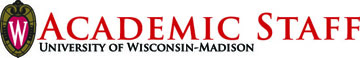 Academic Staff Assembly Motion/Resolution Cover PageResolution/Motion Title: ASPP Changes-Types of Appointments Chapter 2 	ASA #: 609Sponsor(s): Personnel Policies and Procedures Committee, ASECIndividuals/Committees Consulted: Personnel Policies and Procedures Committee, Academic Staff Assembly, Office of Human Resources, Secretary of the Academic StaffBackground/Purpose:These changes to ASPP were first discussed at the May 2015 Assembly meeting.  The motivation behind the change is to clarify the language used around positions held by retired academic staff.  The previous use of the word “emeritus” was confusing due to emeritus status, which is a separate from an appointment type.  The original motion brought to the Assembly in May 2015 added additional language about probationary periods, and the termination of these appointments.  The Assembly felt this information should be removed.  The new version only addresses the topics found in the current language.Distribution (if approved): This change will be bundled with other ASPP changes approved during the 2015-16 Assembly meetings and sent to the following parties for approval.Rebecca Blank, ChancellorBoard of Regents (for 90 days passive review)A vote in favor of this means your district supports these changes to ASPP regarding appointment types.A vote against this means your district does not support these changes to ASPP regarding ASEC term limits.Meeting Guide (Can be used by meeting participants to track amendments/changes to resolutions or motions up for consideration)Main Motion/Resolution Moved: 	  SecondedDiscussion (This is where you can ask questions or make comments)If no further amendments, vote is taken on main motion with amendments if any.   Vote on Main Motion   Aye ______    Nay _____Amendment Moved: 	  SecondedDiscussion (This is where you can ask questions or make comments)Vote on Amendment   Aye ______    Nay _____If aye, amendment now included in main motion. If nay, main motion not amended.Amendment Moved: 	  SecondedDiscussion (This is where you can ask questions or make comments)Vote on Amendment   Aye ______    Nay _____If aye, amendment now included in main motion. If nay, main motion not amended.Amendment Moved: 	  SecondedDiscussion (This is where you can ask questions or make comments)Vote on Amendment   Aye ______    Nay _____If aye, amendment now included in main motion. If nay, main motion not amended.Amendment Moved: 	  SecondedDiscussion (This is where you can ask questions or make comments)Vote on Amendment   Aye ______    Nay _____If aye, amendment now included in main motion. If nay, main motion not amended.Amendment Moved: 	  SecondedDiscussion (This is where you can ask questions or make comments)Vote on Amendment   Aye ______    Nay _____If aye, amendment now included in main motion. If nay, main motion not amended.Amendment Moved: 	  SecondedDiscussion (This is where you can ask questions or make comments)Vote on Amendment   Aye ______    Nay _____If aye, amendment now included in main motion. If nay, main motion not amended.